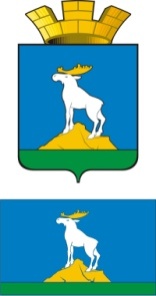 ГЛАВА  НИЖНЕСЕРГИНСКОГО ГОРОДСКОГО ПОСЕЛЕНИЯПОСТАНОВЛЕНИЕ02.06.2015 г. № 194г. Нижние Серги Об утверждении Положения и состава Совета по профилактике безнадзорности и правонарушений несовершеннолетних и защите их прав при администрации Нижнесергинского городского поселенияРуководствуясь Федеральным законом от 24.06.1999 г. № 120-ФЗ «Об основах системы профилактики безнадзорности и правонарушений несовершеннолетних», законом Свердловской области от 28.11.2001  № 58-ОЗ «О профилактике безнадзорности и правонарушений несовершеннолетних в Свердловской области», Федеральным законом от 06.10.2003 № 131-ФЗ "Об общих принципах организации местного самоуправления в Российской Федерации", Уставом Нижнесергинского городского поселения, в целях профилактики безнадзорности и правонарушений несовершеннолетних и защите их прав на территории  Нижнесергинского городского поселения,ПОСТАНОВЛЯЮ:1. Утвердить Положение о Совете по профилактике безнадзорности и правонарушений несовершеннолетних и защите их прав при администрации Нижнесергинского городского поселения (Приложение № 1).2. Утвердить состав Совета по профилактике безнадзорности и правонарушений несовершеннолетних и защите их прав при администрации Нижнесергинского городского поселения (Приложение № 2).		3. Опубликовать настоящее постановление на официальном сайте Нижнесергинского городского поселения.4. Контроль исполнения настоящего постановления возложить на заместителя главы администрации Нижнесергинского городского поселения Н.А. Титову.И.о. главы Нижнесергинского городского поселения                                                                     Ю.В. Никишин Приложение № 1к постановлению главы Нижнесергинского городского поселения от 02.06.2015 г. № 194Положениео Совете по профилактике безнадзорности и правонарушенийнесовершеннолетних и защите их правпри администрации Нижнесергинского городского поселения1. Общие положения      	1.1. Совет по профилактике безнадзорности и правонарушений несовершеннолетних и защите их прав при администрации Нижнесергинского городского поселения (далее – Совет) является консультативным совещательным органом и создается в целях улучшения взаимодействия субъектов системы профилактики безнадзорности и правонарушений несовершеннолетних и защите их прав на территории Нижнесергинского городского поселения.      	1.2. Совет в своей деятельности руководствуется Федеральным законом от 24.06.1999 г. № 120-ФЗ «Об основах системы профилактики безнадзорности и правонарушений несовершеннолетних», законом Свердловской области от 28.11.2001  № 58-ОЗ «О профилактике безнадзорности и правонарушений несовершеннолетних в Свердловской области», постановлением Правительства Свердловской области от 22.03.99  № 351-п  «О советах по профилактике безнадзорности и правонарушений несовершеннолетних и защите их прав при администрациях управленческих округов Свердловской области», иными нормативными правовыми актами в сфере профилактики безнадзорности и правонарушений несовершеннолетних и защиты их прав, настоящим Положением.2. Основные задачи и функции СоветаОсновными задачами и функциями Совета являются:2.1. Выявление и устранение причин и условий безнадзорности несовершеннолетних, совершению ими правонарушений.2.2. Осуществление взаимодействия с Территориальной комиссий Нижнесергинского района по делам несовершеннолетних и защите их прав в работе по профилактике безнадзорности и правонарушений несовершеннолетних, защите их прав и законных интересов.2.3. Осуществление взаимодействия субъектов системы профилактики безнадзорности и правонарушений несовершеннолетних и защиты их прав по выполнению решений и организационно - методических рекомендаций межведомственной комиссии по делам несовершеннолетних областной комиссии по делам несовершеннолетних и защите их прав Свердловской области.2.4. Содействие в устройстве и определении несовершеннолетних, оставшихся без попечения родителей, оказание помощи детям и семьям, нуждающимся в помощи государства в рамках своих полномочий.2.5. Рассмотрение других вопросов по профилактике правонарушений на территории муниципального образования.3. Полномочия СоветаОсновными полномочиями Совета являются:3.1. Обсуждение вопросов состояния безнадзорности и правонарушений несовершеннолетних на территории Нижнесергинского городского поселения, вырабатывает предложения и рекомендации по их профилактике.3.2. Формирование и ведение банка данных по семьям и детям, находящимся в трудной жизненной ситуации.3.3. Анализ исполнения нормативных правовых актов по защите прав и законных интересов несовершеннолетних, проживающих на территории Нижнесергинского городского поселения, во всех сферах их жизнедеятельности.3.4. Участие в разработке проектов муниципальных программ, направленных на решение проблем в сфере профилактики безнадзорности и правонарушений несовершеннолетних и защиты их прав.3.5.  Проверка бытовых и жилищных условий несовершеннолетних и семей, находящихся в социально-опасном положении.3.6. Проведение бесед с несовершеннолетними, совершившими правонарушения и их родителями о ненадлежащем исполнении обязанностей по воспитанию и содержанию своих несовершеннолетних детей.3.7. Планирование и организация иных мероприятий и взаимодействия, направленных на предупреждение безнадзорности и правонарушений несовершеннолетних на территории Нижнесергинского городского поселения.4. Состав Совета4.1. Совет формируется в составе председателя Совета, заместителя председателя Совета, секретаря Совета и иных членов Совета. Председателем Совета является глава Нижнесергинского городского поселения,4.2. В состав Совета входят руководители муниципальных учреждений культуры и спорта, по согласованию - представители  учреждений образования, здравоохранения, социальной политики, органов внутренних дел, находящиеся на территории Нижнесергинского городского поселения.         4.3. Члены Совета участвуют в его работе на общественных началах.5. Организация работы Совета5.1. Основной формой работы Совета является заседание. Заседание Совета является правомочным, если в нём принимает участие простое большинство от утвержденного состава. 5.2. Председатель Совета:- организует работу Совета;- определяет повестку дня, место и время проведения заседания Совета;- председательствует на заседаниях Совета;- подписывает протоколы заседаний Совета.5.3. В отсутствие председателя Совета его обязанности выполняет заместитель председателя.5.4. Организационное обеспечение заседаний Совета осуществляется секретарем.5.5. Секретарь Совета:- составляет проект повестки дня заседаний Совета;- информирует членов Совета о месте, времени проведения и повестке дня Совета, обеспечивает их необходимыми справочно-информационными материалами;- оформляет протоколы заседаний Совета, осуществляет анализ и информирует Совет о ходе выполнения принимаемых решений.Приложение № 2к постановлению главы Нижнесергинского городского поселения от 02.06.2015 г. № 194СОСТАВСовета по профилактике безнадзорности и правонарушений несовершеннолетних и защите их прав при администрации Нижнесергинского городского поселения1. Чекасин Андрей Михайлович – глава Нижнесергинского городского поселения, председатель Совета.2. Титова Наталья Анатольевна – зам. главы Нижнесергинского городского поселения, заместитель председателя Совета.3. Белякова Светлана Ивановна ведущий специалист по социальным вопросам администрации Нижнесергинского городского поселения – секретарь Совета.Члены Совета:4. Матвеев Иван Николаевич – ведущий специалист (юрист) администрации Нижнесергинского городского поселения;5.  Троцюк Марина Николаевна – директор МБУ «Дворец культуры города Нижние Серги»;6. Куклинов Анатолий Иванович – директор МКУ «Комитет по физической культуре и спорту»;7. Устюгова Светлана Михайловна – директор МБУК «Библиотечно-информационный центр»;8. Представитель ММО МВД России «Нижнесергинский» (по согласованию);9. Представитель Управления образования администрации Нижнесергинского муниципального района (по согласованию);10. Представитель ГБУЗ СО «Нижнесергинская ЦРБ» (по согласованию);11. Представитель Управления социальной защиты населения по Нижнесергинскому району (по согласованию).